Figure 1B – source data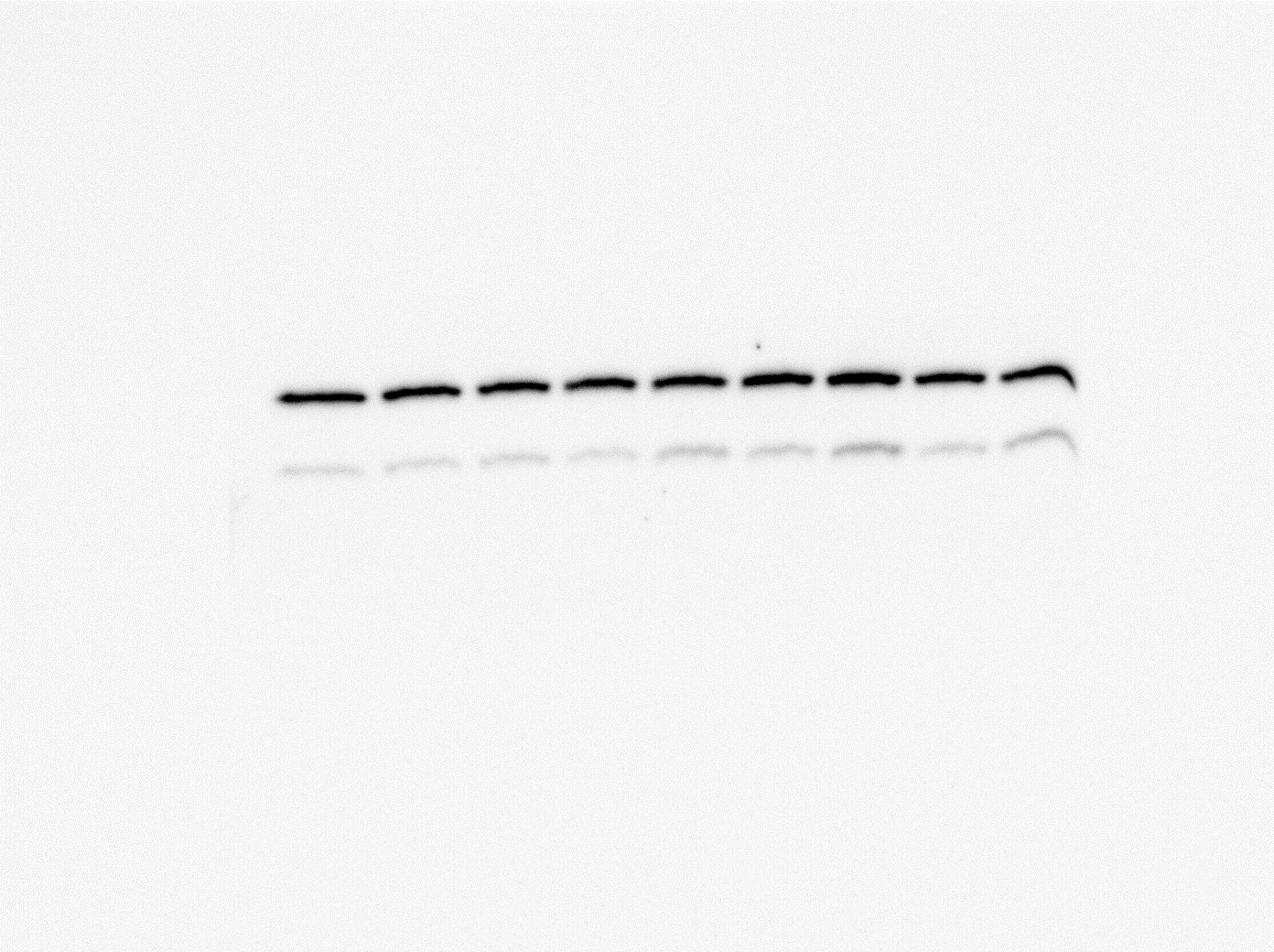 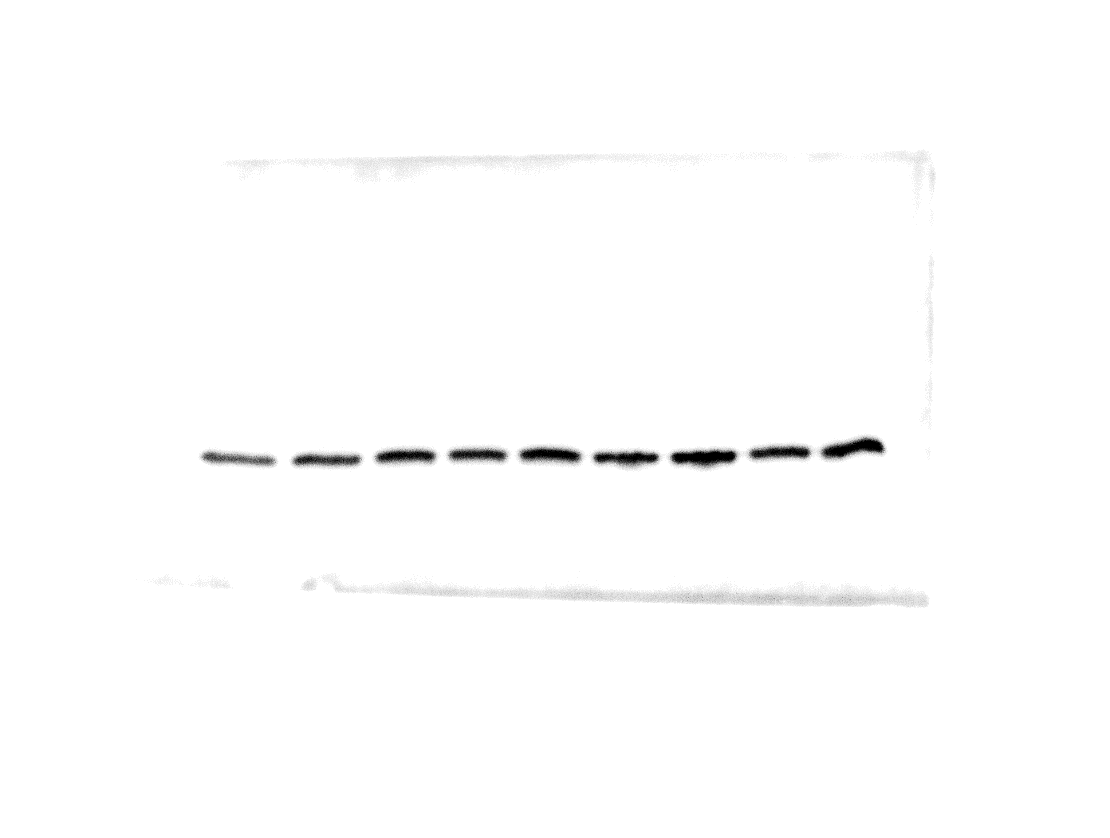 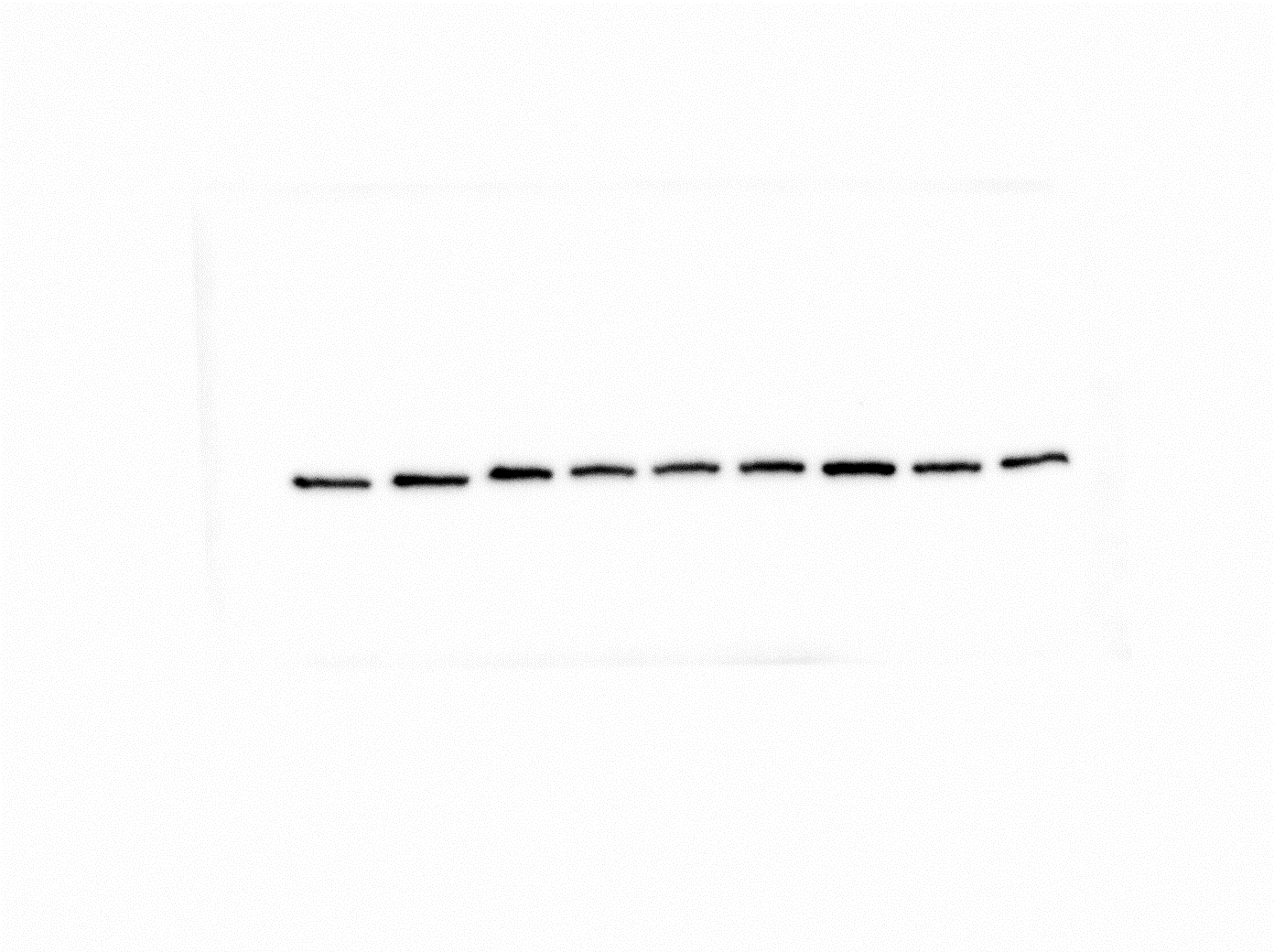 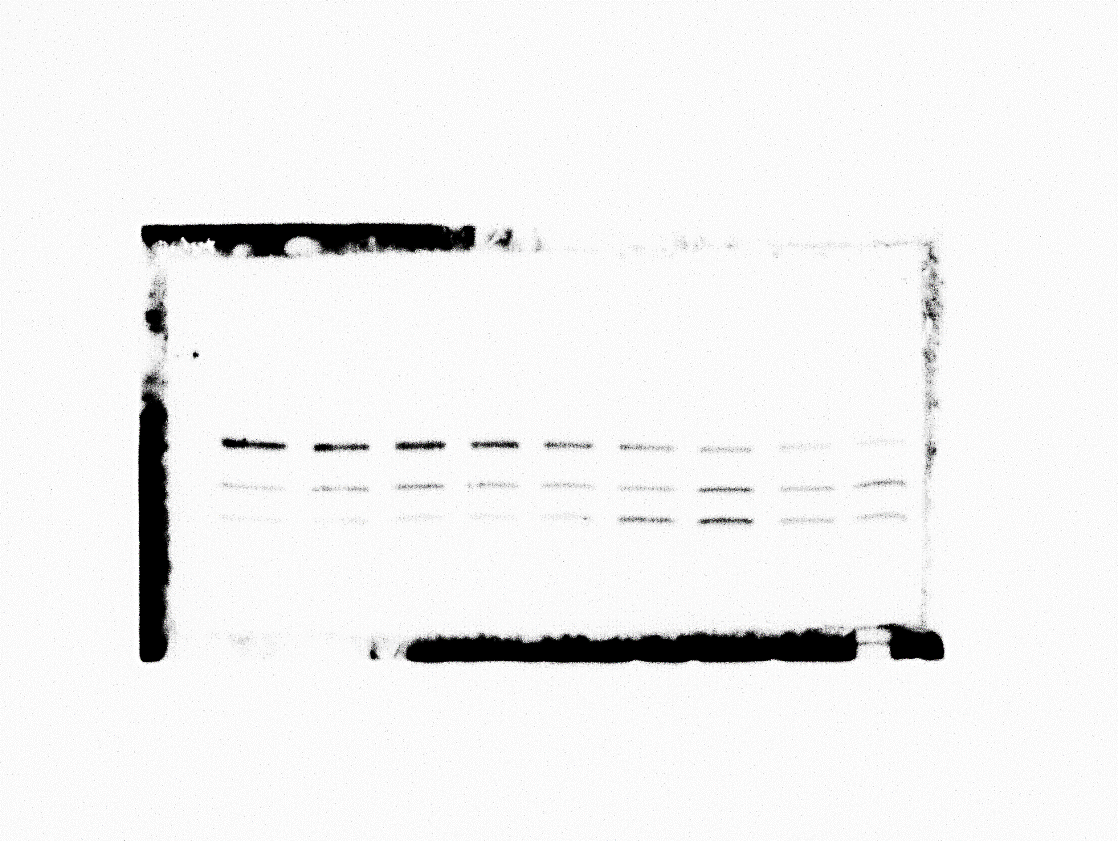 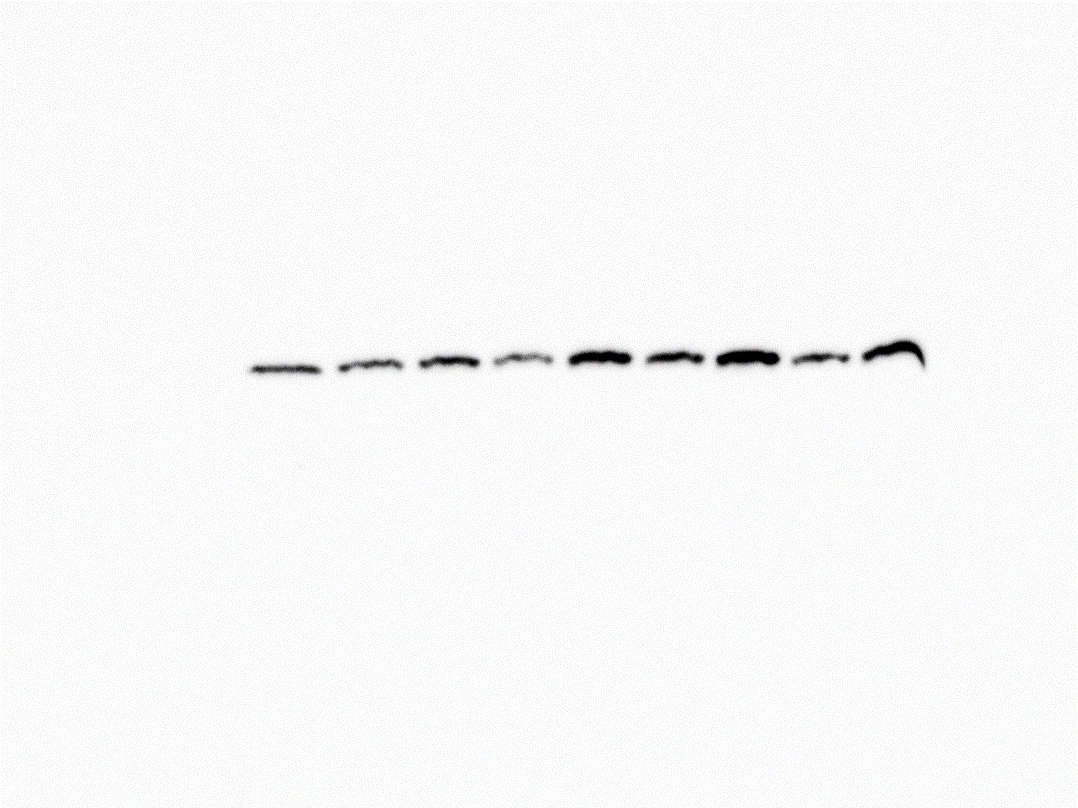 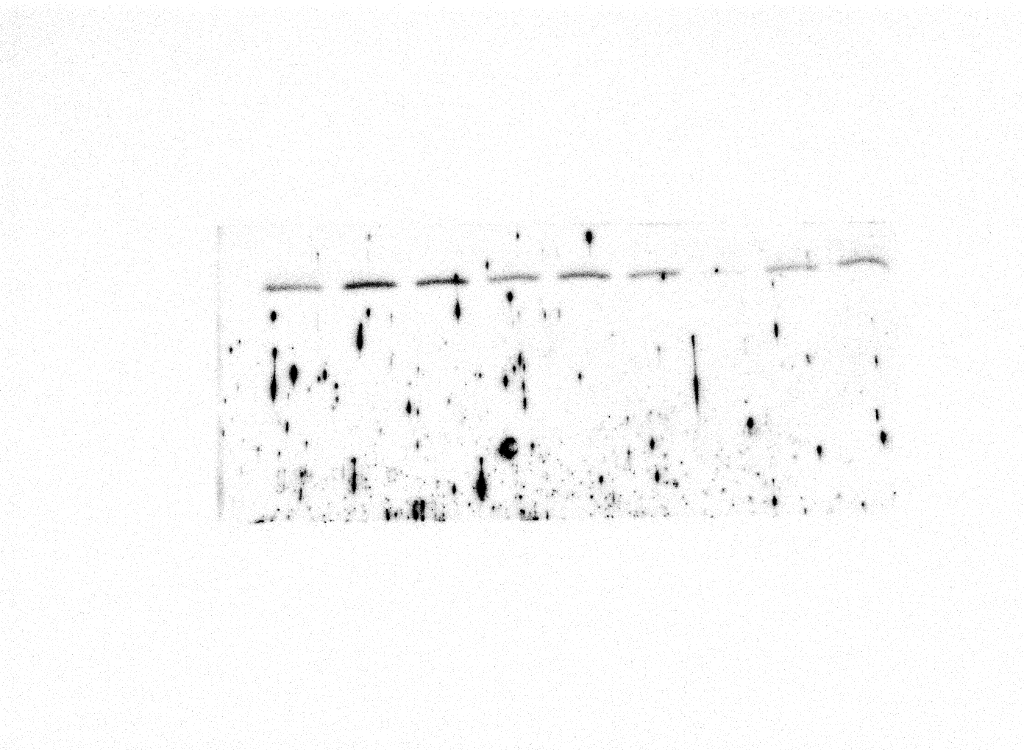 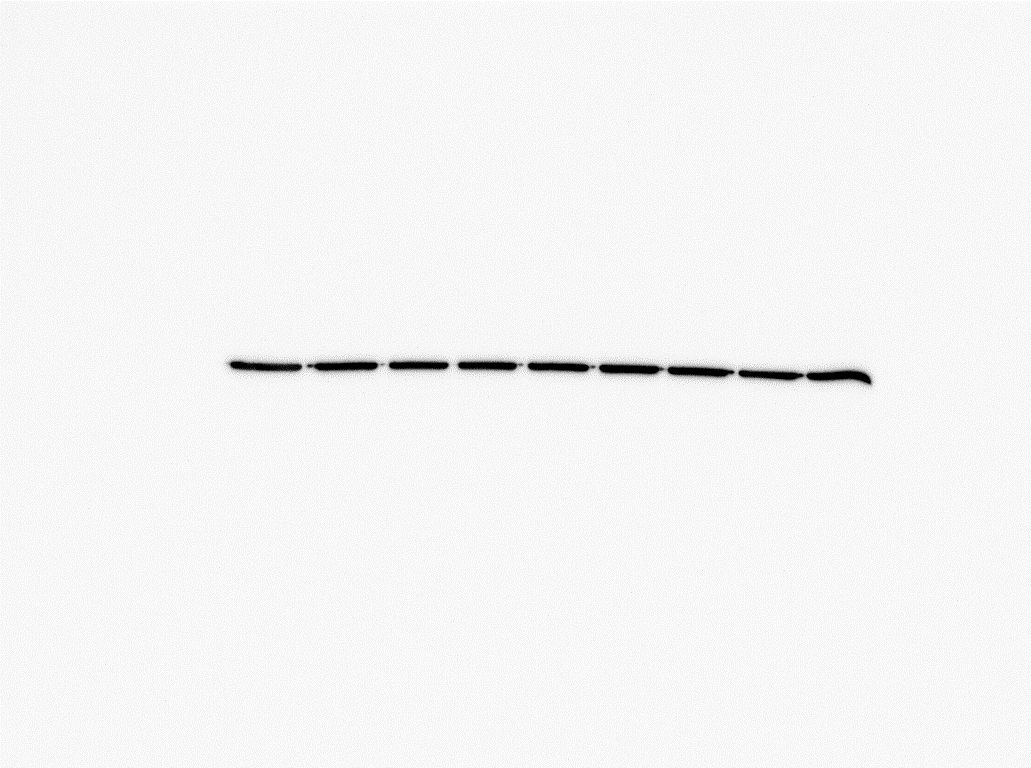 Figure 1D – source data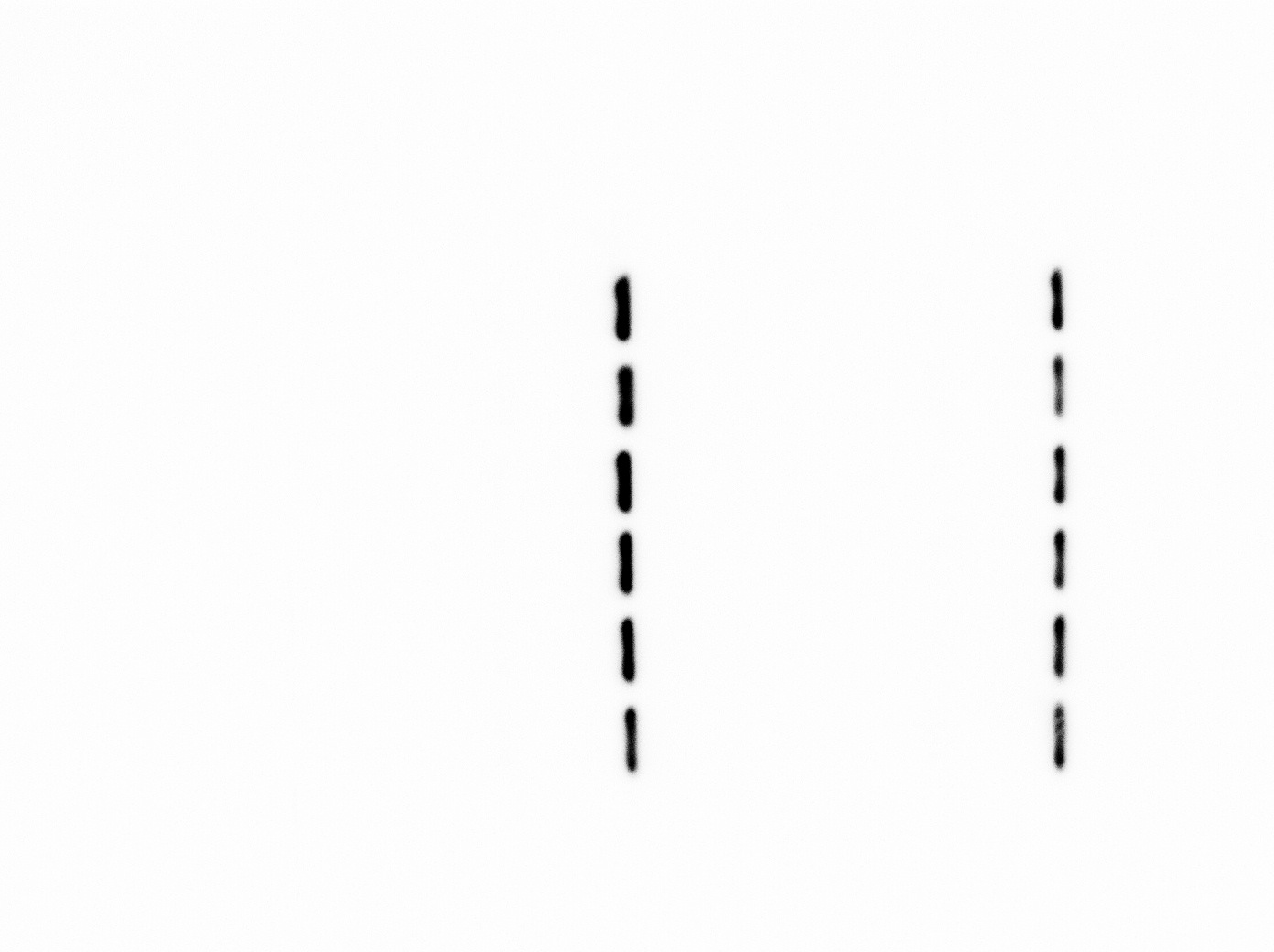 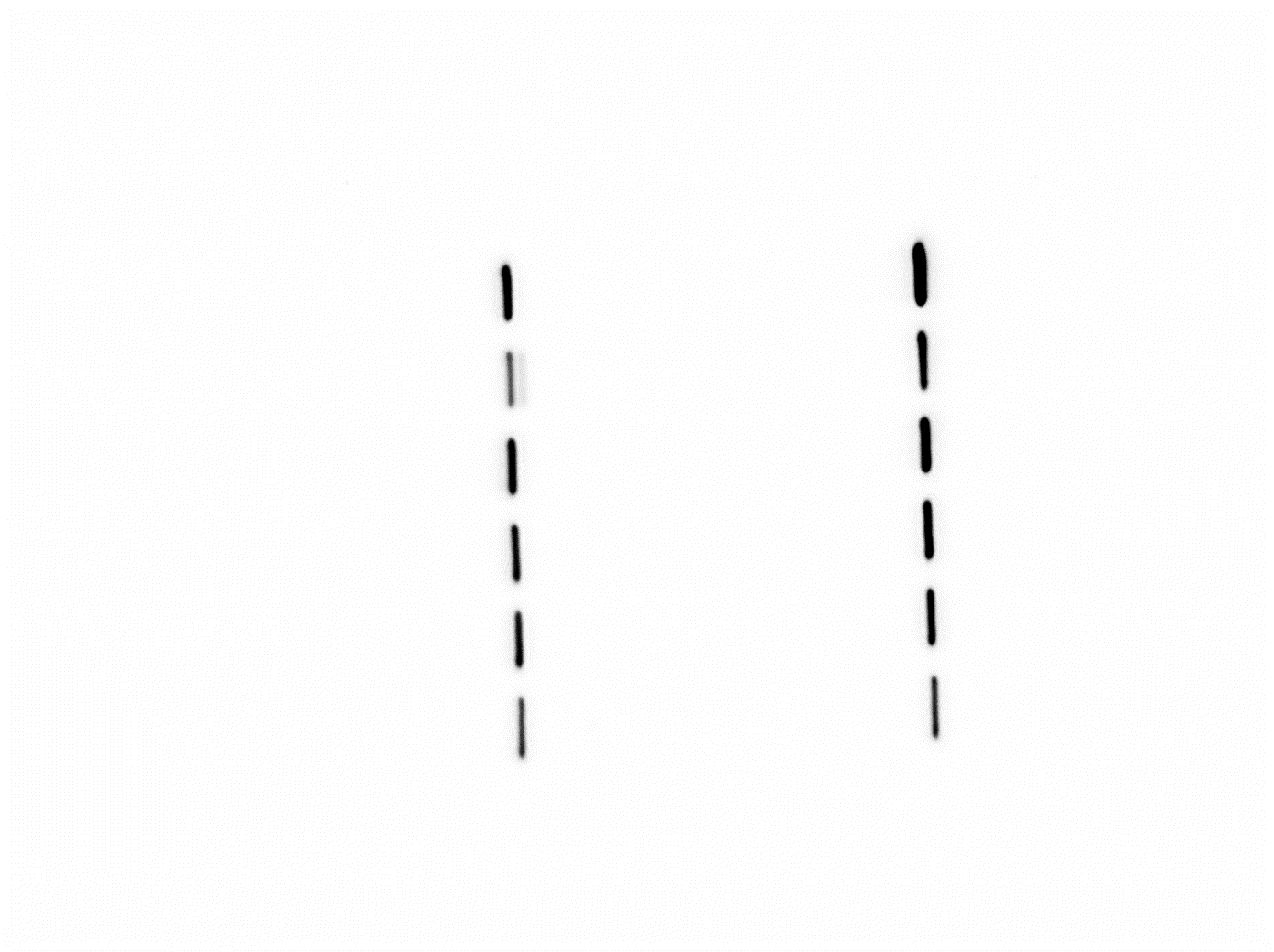 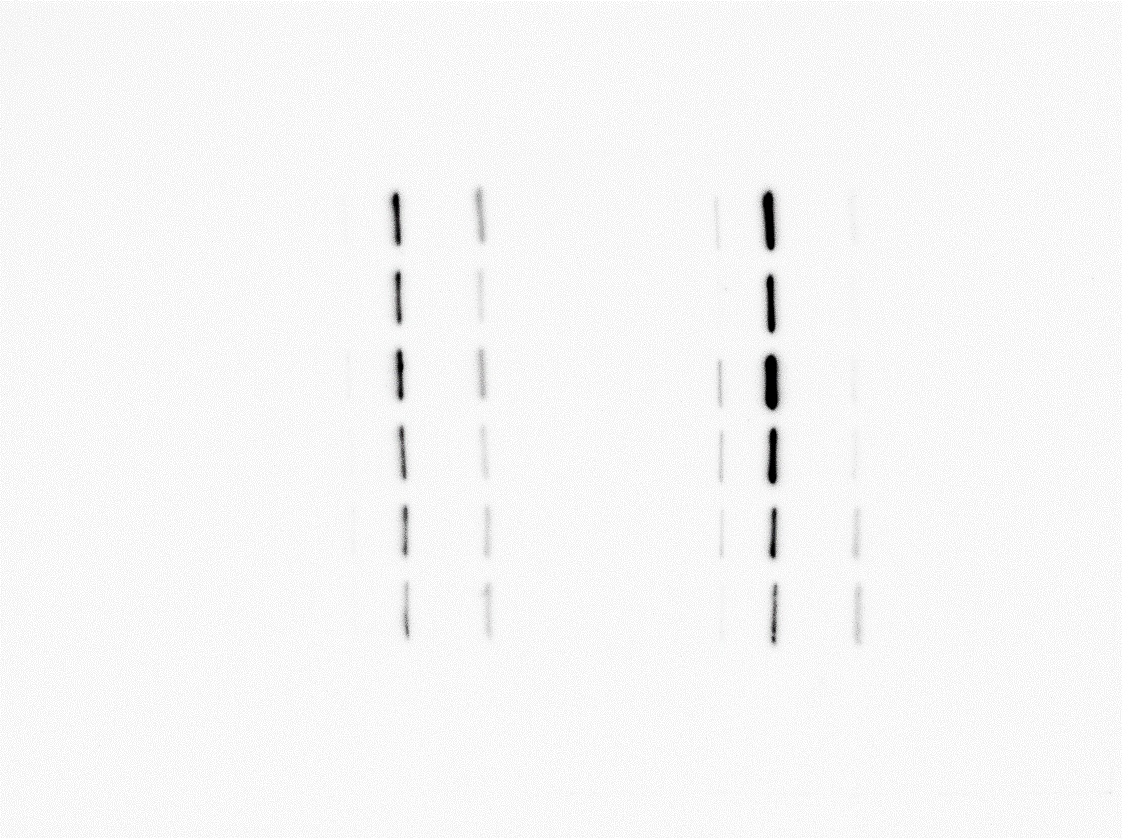 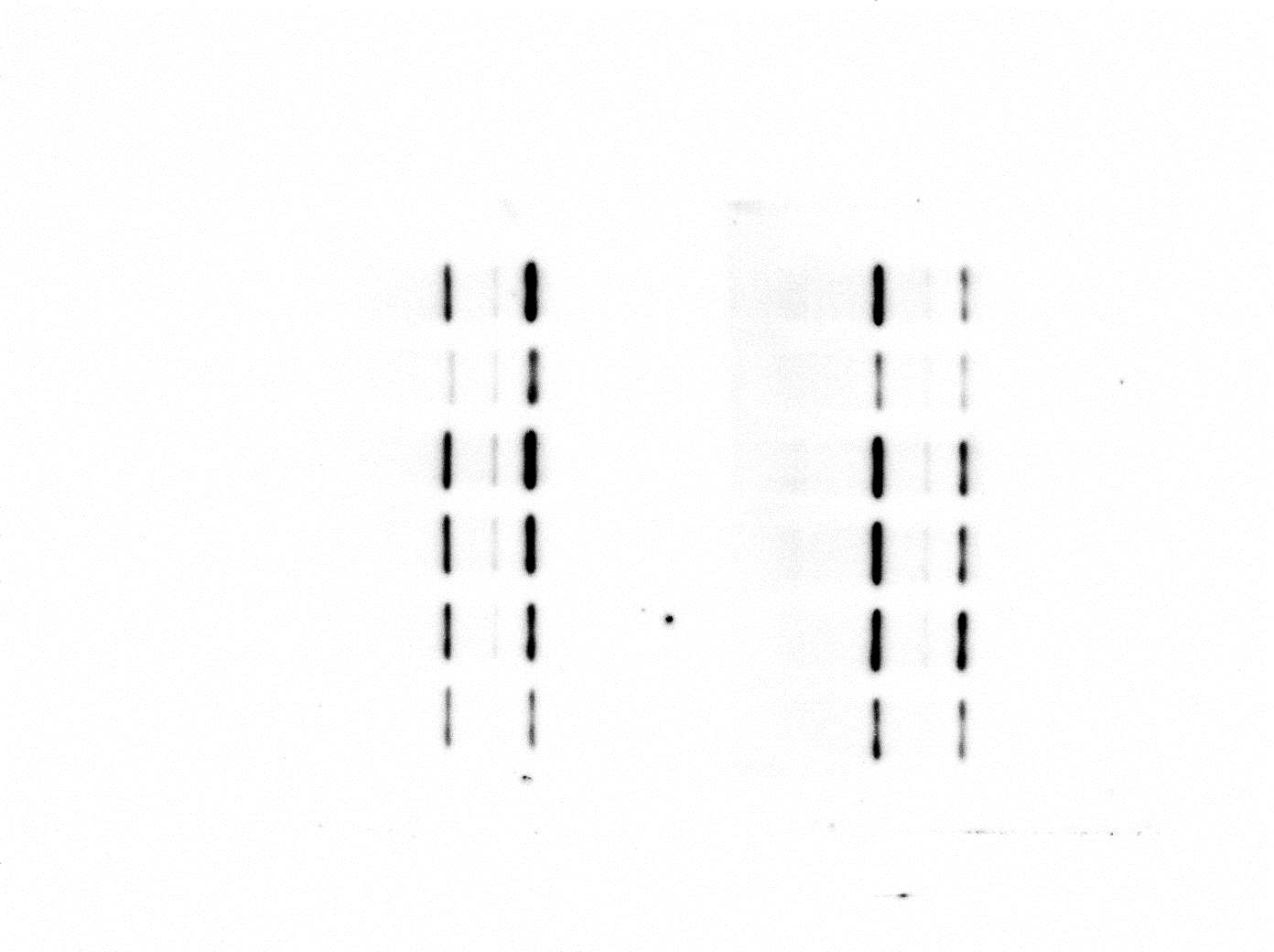 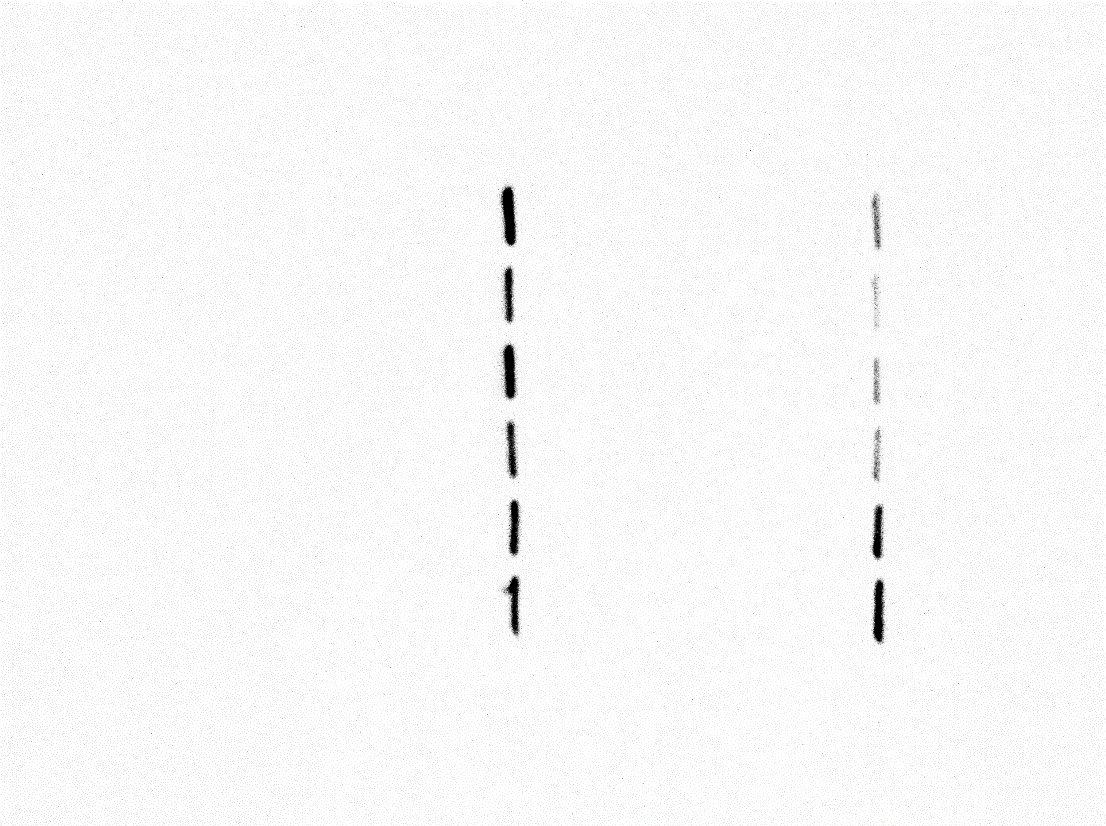 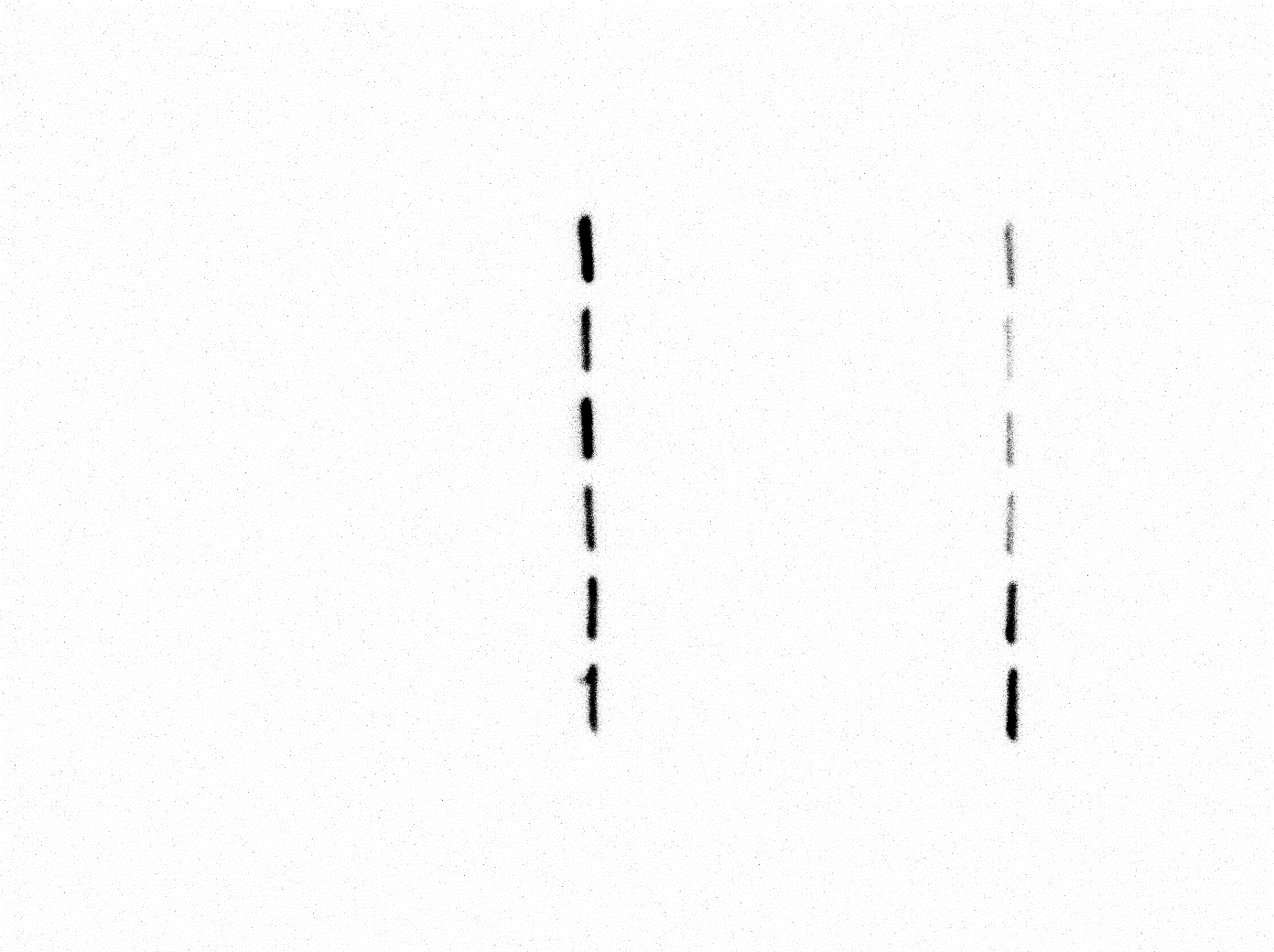 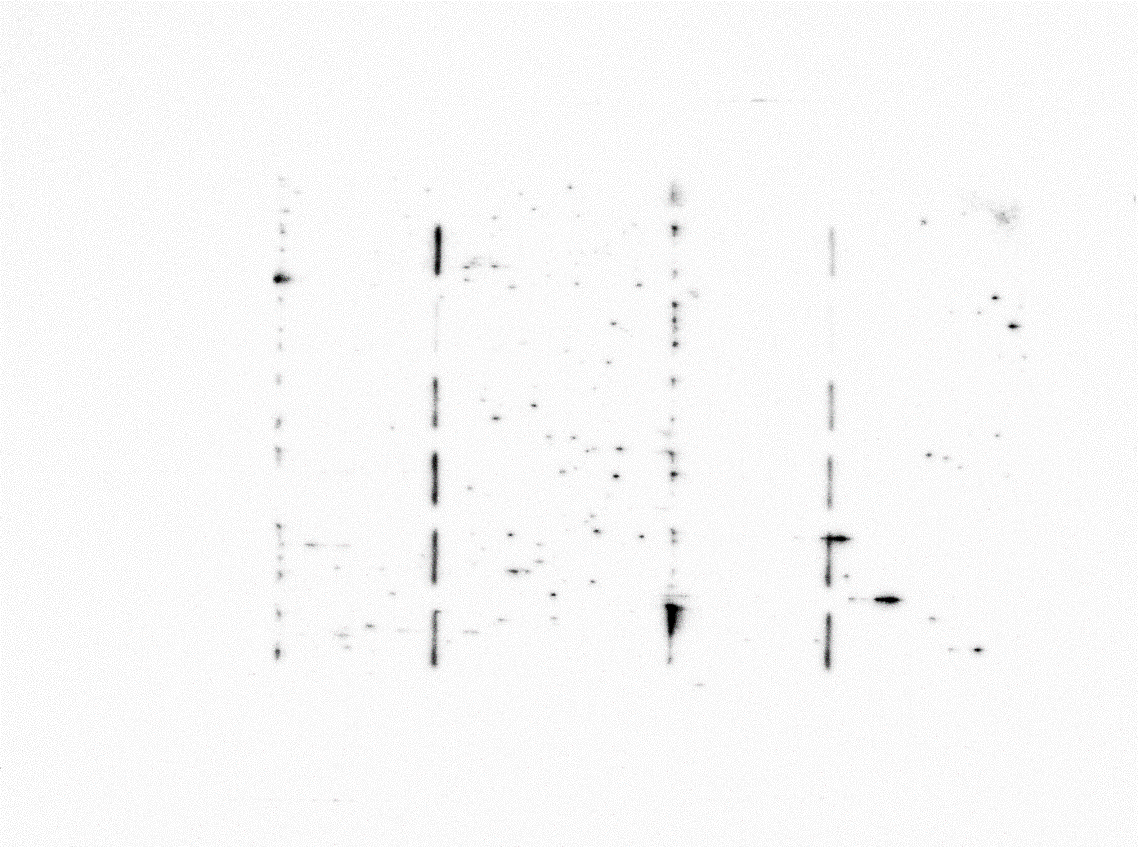 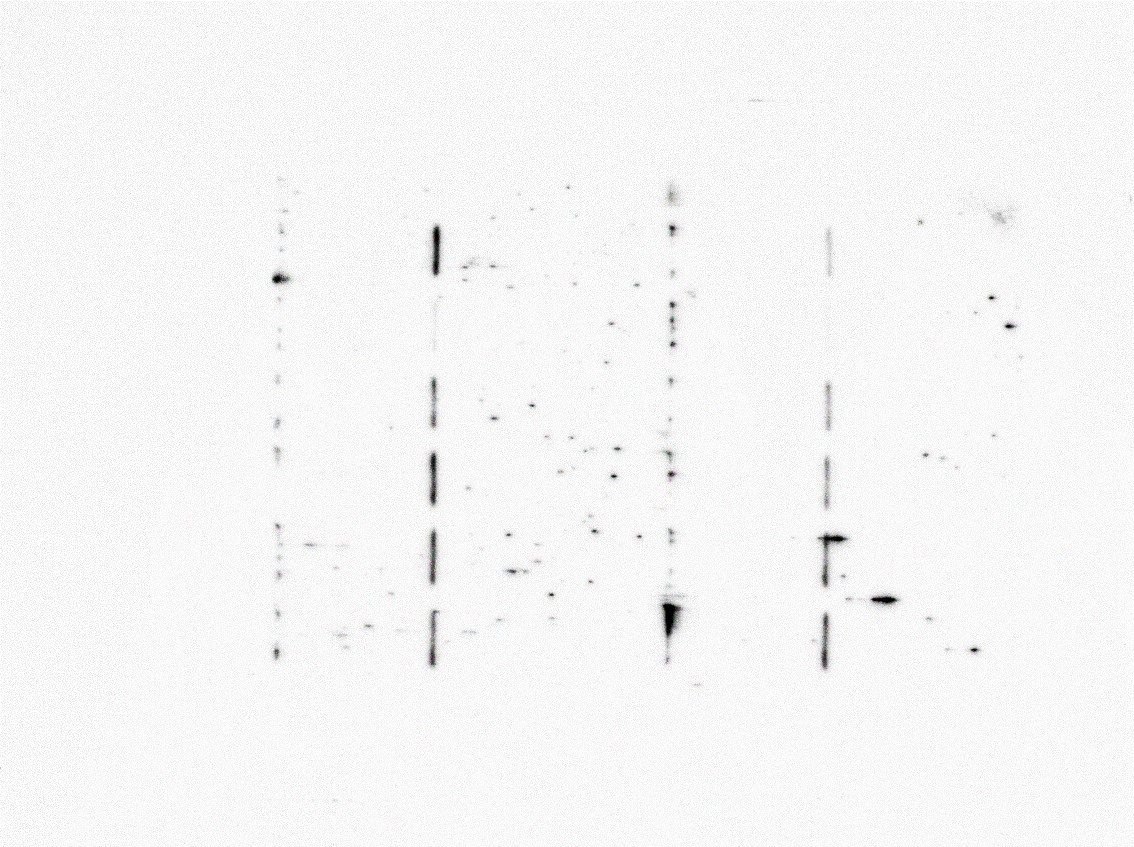 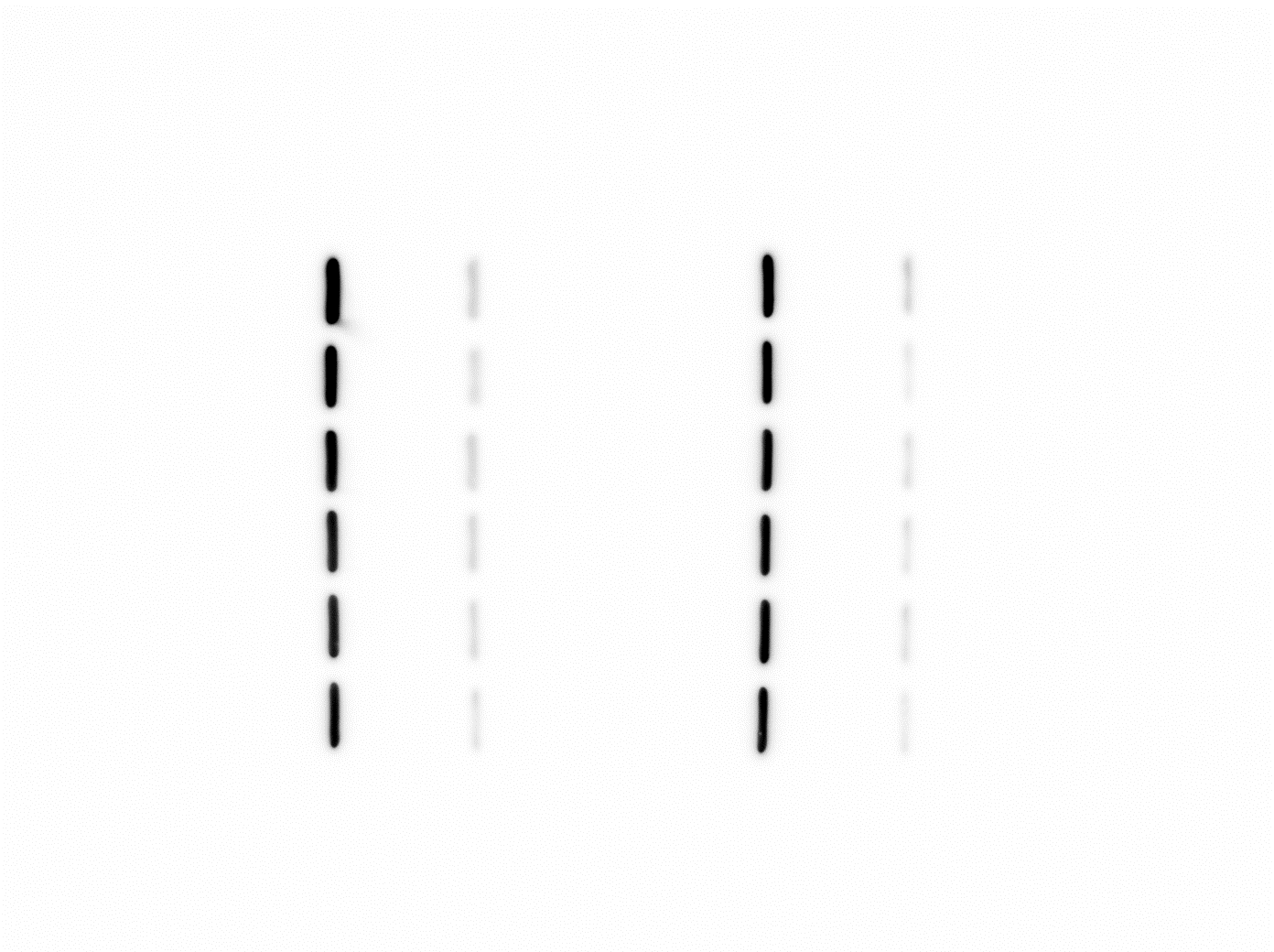 Figure 1– source data. Prdx 5 expression is controlled during bone cell differentiation. (B) Protein levels of Prdxs in osteoblasts were determined via western blotting. (D) Protein levels of Prdxs in osteoclasts were determined using western blotting.